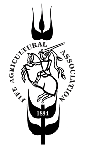 CROP COMPETITION RESULTS 2018The Fife Agricultural Association held their annual Crop Competition recently, with results as follows: Winter Barley			Judge: Steven Penrice, Frontier1   Proleaf Cup			Allan Marshall, East Pitkierie (KWS Orwell), 88 points
2   Equal			M McLaren, Nether Strathkinness  (KWS Tower), 83 points							Ian Brunton, Balmonth (KWS Tower), 83 points

Winter Wheat 		Judge: Russell Calder, Kilduff, Athelstaneford
1  Profarma Cup		Allan Steven, Hillhead (KWS Lili), 98 points
2				John Duncan, Easter Balrymonth (Istabrak), 94 points
3				Andrew Stevenson, Bonerbo (Zulu), 92 points

Spring Barley   		Judge: Willie Thomson, Wheatrig, Longniddry
1  R Hutchison & Co Ltd Cup	Russell Black, Wester Cash  (Laureate), 84 points
2				Lindsay Ashworth, Abercrombie  (Concerto), 83 points3				John Wilson, West Hall (Laureate), 82 points  Winter Oats 			Judge: Ben Lowe, Agrovista
1  Quaker Oats Trophy	Roy Fisher, Frithfield - Contract (Gerald), 85 points
2				Allan Marshall, East Pitkierie  (Gerald), 83 points3				Ian Steven, Beley  (Gerald), 80 points

Spring Oats			Judge: Ben Lowe, Agrovista
1   Quaker Oats Trophy	John Duncan, Easter Balrymonth (Canyon), 92 points2				Andrew Stevenson, Bonerbo (Canyon), 87 points
3				Ian Brunton, Balmonth  (Elyann), 86 points
Champion overall crop:	Allan Steven, Hillhead  (KWS Lili winter wheat)2018 saw healthy entries in all sections with oats again split into spring and winter sections.  The Best Overall Crop was deemed to be a field of KWS Lili winter wheat from Allan Steven, Hillhead, who takes home the Danskin Cup.  Thanks to all who entered the competition and congratulations to those placed. Sincere thanks are also due to the Judges for travelling to Fife to inspect the fields, and to the competition sponsors – Quaker Oats (Spring & Winter Oats sections), who also provide trophies for both oats categories and D T Stewart & Sons of Ceres (Wheat, Spring & Winter Barley). 